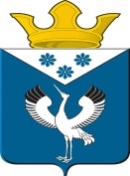 Российская ФедерацияСвердловская областьГлава муниципального образованияБаженовское сельское поселениеПОСТАНОВЛЕНИЕот             .2021с.Баженовское                                         № О внесении изменений в состав комиссии по координации работы по противодействию коррупции в  муниципальном образовании Баженовское сельское поселение от 05.02.2021 № 10 (в ред. от     .2021 №   )В связи с изменением кадрового состава администрации МО Баженовское сельское поселение ПОСТАНОВЛЯЮ:1. Внести следующие изменения в состав комиссии по координации работы по противодействию коррупции в  муниципальном образовании Баженовское сельское поселение:1.1. Утвердить состав комиссии по координации работы по противодействию коррупции в  муниципальном образовании Баженовское сельское поселение (прилагается);2. Настоящее Постановление разместить на официальном сайте муниципального образования в сети «Интернет».3. Контроль за исполнением  настоящего Постановления оставляю за собой.И.о Главы МО Баженовскоесельское поселение                                                                             Л.В.КиселёваУТВЕРЖДЕНПостановлением Главы МО Баженовское сельское поселениеот 05.02.2021 г. № 10(в ред. от     2021 №    )Состав комиссии комиссии по координации работы по противодействию коррупции в  муниципальном образовании Баженовское сельское поселениеПредседатель комиссии:Председатель комиссии:Спирин Сергей Максимович -Глава муниципального образования Баженовское сельское поселениеЗаместитель председателя комиссии:Заместитель председателя комиссии:Жиляков Александр Николаевич -Заместитель главы администрации муниципального образования Баженовское сельское поселениеСекретарь:Секретарь:Киселева Любовь Витальевна -Заместитель главы администрации муниципального образования Баженовское сельское поселениеЧлены комиссии:Члены комиссии:Сабурова Светлана Ивановна -Ведущий специалист Думы МО Баженовское сельское поселениеВолкова Надежда Геннадьевна - Учитель МКОУ Баженовская СОШ, депутат Думы МО Баженовское сельское поселение (по согласованию)